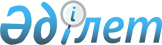 О внесении изменения в приказ Министра по инвестициям и развитию Республики Казахстан от 30 ноября 2015 года № 1128 "Об утверждении Правил возмещения части затрат субъектов индустриально-инновационной деятельности по продвижению отечественных обработанных товаров, перечня отечественных обработанных товаров, по которым частично возмещаются затраты по их продвижению"Приказ Министра индустрии и инфраструктурного развития Республики Казахстан от 2 апреля 2019 года № 179. Зарегистрирован в Министерстве юстиции Республики Казахстан 2 апреля 2019 года № 18455       В соответствии с подпунктом 13) пункта 2 статьи 100 Предпринимательского кодекса Республики Казахстан от 29 октября 2015 года ПРИКАЗЫВАЮ:       1. Внести в приказ Министра по инвестициям и развитию Республики Казахстан от 30 ноября 2015 года № 1128 "Об утверждении Правил возмещения части затрат субъектов индустриально-инновационной деятельности по продвижению отечественных обработанных товаров, перечня отечественных обработанных товаров, по которым частично возмещаются затраты по их продвижению" (зарегистрирован в Реестре государственной регистрации нормативных правовых актов за № 12730, опубликован 25 января 2016 года в информационно-правовой системе "Әділет") следующее изменение:       Правила возмещения части затрат субъектов индустриально-инновационной деятельности по продвижению отечественных обработанных товаров, утвержденные указанным приказом, изложить в новой редакции согласно приложению к настоящему приказу.       2. Департаменту по развитию и продвижению экспорта Министерства индустрии и инфраструктурного развития Республики Казахстан в установленном законодательством порядке обеспечить:      1) государственную регистрацию настоящего приказа в Министерстве юстиции Республики Казахстан;      2) в течение десяти календарных дней со дня государственной регистрации настоящего приказа направление его в Республиканское государственное предприятие на праве хозяйственного ведения "Республиканский центр правовой информации" для официального опубликования и включения в Эталонный контрольный банк нормативных правовых актов Республики Казахстан;      3) размещение настоящего приказа на интернет-ресурсе Министерства индустрии и инфраструктурного развития Республики Казахстан.      3. Контроль за исполнением настоящего приказа возложить на курирующего вице-министра индустрии и инфраструктурного развития Республики Казахстан.      4. Настоящий приказ вводится в действие по истечении десяти календарных дней после дня его первого официального опубликования.  "СОГЛАСОВАН"
Министерство сельского хозяйства
Республики Казахстан
"___" ______________ 20__ года      "СОГЛАСОВАН"
Министерство финансов
Республики Казахстан
"___" ______________ 20__ года      "СОГЛАСОВАН"
Министерство национальной экономики
Республики Казахстан
"___" ______________ 20__ года      "СОГЛАСОВАН"
Министерство цифрового развития, 
оборонной и аэрокосмической
промышленности
Республики Казахстан
"___" ______________ 20__ года      "СОГЛАСОВАН"
Министерство энергетики
Республики Казахстан
"___" ______________ 20__ года Правила возмещения части затрат субъектов индустриально-инновационной деятельности по продвижению отечественных обработанных товаров Глава 1. Общие положения       1. Настоящие Правила возмещения части затрат субъектов индустриально-инновационной деятельности по продвижению отечественных обработанных товаров (далее – Правила) разработаны в соответствии с подпунктом 13) пункта 2 статьи 100 Предпринимательского кодекса Республики Казахстан от 29 октября 2015 года и определяют порядок возмещения части затрат субъектам индустриально-инновационной деятельности по продвижению отечественных обработанных товаров.      2. Возмещение части затрат предоставляется субъектам индустриально-инновационной деятельности на основании перечня отечественных обработанных товаров, по которым частично возмещаются затраты по их продвижению (далее – перечень) и в пределах средств, предусмотренных на эти цели республиканским бюджетом на текущий финансовый год.      3. Субъект индустриально-инновационной деятельности обеспечивает полноту и достоверность предоставляемой заявки и прилагаемых к ней документов, информации, исходных данных, расчетов, обоснований. Глава 2. Порядок возмещения части затрат субъектов индустриально-инновационной деятельности по продвижению отечественных обработанных товаров      4. Возмещение части затрат субъектов индустриально-инновационной деятельности по продвижению отечественных обработанных товаров производится по следующим видам:      1) затраты, связанные с рекламой товаров за рубежом:      на рекламу за рубежом через средства массовой информации (печатные, телевидение, радио, интернет-ресурсы), специализированные и рекламные журналы и каталоги;      на рекламу за рубежом в общественных местах (баннеры, растяжки, лайт-боксы, трансляция аудио-видеороликов, реклама на наружных поверхностях транспортных средств), реклама в салонах общественного транспорта;      на изготовление предназначенных на эти цели аудио-видеороликов и рекламных материалов, аренду рекламных конструкций и поверхностей;      2) затраты на прямое участие в зарубежных выставках, ярмарках, фестивалях:      на оплату регистрационного взноса;      на аренду выставочных площадей;      на изготовление (аренду), монтаж/демонтаж выставочных стендов, дополнительного оборудования;      на разработку, дизайн и оформление выставочных площадей;      на разработку, дизайн, перевод и изготовление рекламно-раздаточных материалов;      на перелет экономическим классом 2 (двух) сотрудников субъекта индустриально-инновационной деятельности, принимающих участие в выставках, ярмарках, фестивалях;      на проживание 2 (двух) сотрудников субъекта индустриально-инновационной деятельности, принимающих участие в выставках, ярмарках, фестивалях в размерах, не превышающих предельные суммы возмещения расходов по найму гостиничных номеров сотрудникам субъектов индустриально-инновационной деятельности, принимающим участие в зарубежных выставках, ярмарках, фестивалях в долларах США и евро (в сутки на одного сотрудника), указанные в приложении 1 к настоящим Правилам, на срок не более пяти суток;      3) затраты, связанные с разработкой, переводом на иностранные языки и изданием специализированного каталога для распространения за рубежом;       4) затраты на содержание представительства, торговой площади и склада за рубежом:       на оплату аренды/субаренды офисных помещений представительства;      на оплату аренды торговых площадей и склада;      5) затраты на проведение процедур, связанных с регистрацией товарных знаков (бренда) за рубежом;      6) затраты на проведение процедур, связанных с сертификацией товаров за рубежом;      7) затраты, связанные с доставкой товаров:      железнодорожным транспортом:      возмещаются затраты, направленные на оплату тарифа за магистральную железнодорожную сеть, локомотивную тягу и грузовые коммерческие работы, понесенные при доставке товаров от пункта отправления до железнодорожных пунктов пропуска через Государственную границу Республики Казахстан;      автомобильным транспортом:      возмещаются затраты от пункта отправления до международных пунктов пропуска через Государственную границу Республики Казахстан по автомобильным дорогам международного и республиканского значения.      5. В зависимости от категории субъектов предпринимательства, указанных в подпунктах 1) – 7) пункта 4 субъектам индустриально-инновационной деятельности возмещаются обоснованные и документально подтвержденные затраты в следующем порядке:      1) субъектам крупного предпринимательства в размере 30% от суммы, предъявленной к возмещению;      2) субъектам среднего предпринимательства в размере 50% от суммы, предъявленной к возмещению;      3) субъектам малого предпринимательства в размере 60% от суммы, предъявленной к возмещению.      6. Возмещение части затрат, по видам, указанным в подпунктах 1) – 7) пункта 4 настоящих Правил, осуществляется без учета косвенных налогов (налог на добавленную стоимость и акцизы) Республики Казахстан.      Предельный размер возмещения части затрат, по видам указанным в подпунктах 1) – 6) пункта 4 настоящих Правил не может превышать тринадцати тысяч месячных расчетных показателей на одного субъекта индустриально-инновационной деятельности в текущем финансовом году.      Предельный размер возмещения части затрат по виду, указанному в подпункте 7) пункта 4 настоящих Правил, предоставляемый одному субъекту индустриально-инновационной деятельности в течение соответствующего финансового года на цели, указанные в пункте 1 настоящих Правил, не может превышать 1/50 от объема выделенных финансовых средств на текущий финансовый год.      Лимит возмещения части затрат, при доставке товаров грузовым автомобилем составляет не более 300 (триста) тенге на 1 (один) километр пробега.      7. Возмещение части затрат производится в национальной валюте Республики Казахстан. Пересчет затрат, понесенных в иностранных валютах, осуществляется по курсам валют Национального Банка Республики Казахстан на дату перечисления платежа за выполненные работы/услуги субъектом индустриально-инновационной деятельности по заявленным затратам.      8. Прием заявок по возмещению части затрат субъектов индустриально-инновационной деятельности по продвижению отечественных обработанных товаров (далее – заявка) осуществляется Национальным институтом развития в области развития и продвижения экспорта (далее – Оператор).      9. Оператор по поручению уполномоченного органа в области государственной поддержки индустриально-инновационной деятельности (далее – Уполномоченный орган) размещает в республиканских средствах массовой информации и на веб-портале еxport.gov.kz (далее – веб-портал) объявление о приеме заявок с указанием места приема заявок и прилагающиеся к ним документы, наименование оператора, осуществляющего их прием, даты завершения приема заявок, а также ссылки на интернет-ресурс, содержащий подробную информацию.      Прием заявок должен завершаться не ранее, чем через месяц после опубликования объявления в средствах массовой информации и на веб-портале.      Требования, которым должен соответствовать субъект индустриально-инновационной деятельности, форма заявки и перечень прилагаемых к ней документов и материалов размещаются на интернет-ресурсе Уполномоченного органа и веб-портале.      10. Сведения о дате, времени приема заявки и стадии ее рассмотрения, размещаются Оператором на веб-портале.      11. Заявки, поступившие после даты завершения их приема, подлежат отклонению с направлением соответствующего уведомления субъекту индустриально-инновационной деятельности.      12. Заявка на получение возмещения части затрат субъектов индустриально-инновационной деятельности, указанных в подпунктах 1) - 7) пункта 4 настоящих Правил составляется по форме, согласно приложению 2 к настоящим Правилам, с приложением следующих документов:      1) копии документов, подтверждающих происхождение товара (сертификаты о происхождении товара) формы "CT-KZ", а также "СТ-1" и/или "СТ-2" и/или "А" и/или "Оригинал" с актами экспертизы и/или индустриальный сертификат;      2) копия договора (договоров) на выполнение работ/услуг с приложениями к договору, затраты на оплату которого включены в заявку для их возмещения;      3) сведения об отсутствии (наличии) задолженности, учет по которым ведется органом государственных доходов, по состоянию на 1-ое число месяца, предшествующего месяцу, в котором планируется заключение соглашения о возмещении части затрат;      В случае отсутствия договора на выполнение работ/услуг на прямое участие в зарубежных выставках, ярмарках, фестивалях – копии заявок на прямое участие в зарубежных выставках, ярмарках, фестивалях;      4) копии счетов на оплату (если предусмотрены в платежных документах), счетов-фактур (инвойса) и/или акты выполненных работ/услуг, а также платежные документы, подтверждающие факт оплаты субъектом индустриально-инновационной деятельности работ/услуг.      5) копия договора на поставку товара;      6) заверенные первым руководителем и главным бухгалтером (при наличии) субъекта индустриально-инновационной деятельности копии следующих документов, подтверждающие фактически понесенные затраты субъекта индустриально - инновационной деятельности по доставке товаров:      заключенный договор на выполнение работ/услуг по затратам на доставку товаров;      счет-фактура на выполнение работ/услуг, связанных с осуществлением доставки товаров;      счет на оплату работ/услуг, связанных с осуществлением доставки товаров;      акты выполненных работ/услуг или иные документы, подтверждающие осуществление доставки товаров;      7) копии товаро-транспортных накладных, квитанций о приеме груза на автомобильном и железнодорожном транспорте;      8) справка банка второго уровня - резидента Республики Казахстан о поступлении денежных средств, связанных с доставкой отечественных обработанных товаров по заключенным договорам;      9) копии документов, представляемые только в отношении перевозчика, подтверждающие осуществление им деятельности по доставке товаров, сроком не менее 2 (двух) лет;      10) копия свидетельства о государственной регистрации транспортного средства, которое было использовано при доставке товаров;       11) копии документов, подтверждающих наличие в собственности или аренде транспортного средства, которое использовано при доставке товаров.       13. Субъектом индустриально-инновационной деятельности дополнительно представляются следующие документы по видам затрат:      1) по затратам на рекламу товаров за рубежом:      договора на оказание услуг по рекламе товаров за рубежом и документы, подтверждающие затраты на данную рекламу;      оригиналы каталогов, газет или иных печатных изданий, специализированных и рекламных журналов, каталогов с рекламой товаров (в том числе рекламными статьями о товаре и производителе);      видеоверсии телевизионной рекламы (USB флэш накопители);      копии документов, подтверждающих трансляцию аудио и/или видеороликов (медиапланы, эфирные справки и/или графики подтвержденных выходов рекламы);      аудио версии рекламы на радио (USB флэш накопители);      цветные фотоотчеты с разрешением не менее 2592х1944 пикселей о проведенной рекламе в общественных местах с полным охватом мест и рекламных площадей в соответствии с договором;      цветные фотоотчеты с разрешением не менее 2592х1944 пикселей о проведенной рекламе на наружных поверхностях транспортных средств с полным охватом мест и рекламных площадей в соответствии с договором;      цветные фотоотчеты с разрешением не менее 2592х1944 пикселей о проведенной рекламе в салонах общественного транспорта с полным охватом мест и рекламных площадей в соответствии с договором;      2) по затратам на участие в зарубежных выставках, ярмарках, фестивалях:      цветные фотоотчеты с разрешением не менее 2592х1944 пикселей об участии в зарубежных выставках, ярмарках, фестивалях с указанием места и даты съемки, не менее 3 (трех) штук;      оригинальные экземпляры рекламно-раздаточных материалов;      копии документов по перелету и проживанию: авиабилеты, посадочные талоны, счет-фактуры и акты выполненных работ по приобретению авиабилетов и проживанию, а также документы, подтверждающие их оплату;      копия приказа о командировании сотрудников для участия в данных выставках, ярмарках, фестивалях и командировочные удостоверения;      3) по затратам на разработку и издание каталога:      оригинал каталога;      оригинал справки субъекта индустриально-инновационной деятельности за подписью первого руководителя о распространении каталога и их количестве;      копии накладной (в случае отправления каталога посредством почтовой службы);      копии транспортной накладной (в случае отправления каталогов посредством авиа, авто, железнодорожного транспорта);      4) по затратам на содержание представительства, торговой площади, склада за рубежом:      копия документа о регистрации представительства;      копия фотографии офисного помещения представительства с указанием места и даты съемки;      копия фотографии торговой площади, склада с указанием места и даты съемки;      копии документов, подтверждающих финансирование представительства;      5) по затратам на проведение процедур, связанных с регистрацией товарных знаков (бренда) за рубежом:      копии регистрационных документов (сертификаты);      6) по затратам на проведение процедур, связанных с сертификацией товаров за рубежом:      копии документов, подтверждающих прохождение сертификации товаров (сертификаты, разрешения и другие документы).      7) по затратам, связанным с доставкой товаров:      копии путевых листов;      в случае доставки товаров автомобильным транспортом – сведения о протяженности автомобильной дороги международного и республиканского значения от пункта отправления до международных автомобильных пунктов пропуска Республики Казахстан, полученные от Национального оператора по управлению автомобильными дорогами.       14. Заявка и прилагаемые к ней документы оформляются на государственном и/или русском языках.       В случае предоставления документов на иностранном языке, субъект индустриально-инновационной деятельности обеспечивает их нотариально-заверенный перевод на государственный или русский языки.      15. Для рассмотрения допускаются заявки субъектов индустриально-инновационной деятельности:      1) осуществляющих реализацию продукции, которая соответствует товарным позициям на уровне 6 и более знаков единой товарной номенклатуры внешнеэкономической деятельности Евразийского экономического союза (ЕТН ВЭД ЕАЭС), включенным в перечень;      2) содержащие сведения о затратах по продвижению своих товаров, которые:      относятся к видам затрат, указанным в пункте 4 настоящих Правил;      были понесены субъектами индустриально-инновационной деятельности по видам затрат, указанным в подпунктах 1) - 6) пункта 4 настоящих Правил, не ранее двух лет до даты выхода объявления о приеме заявок;      были понесены субъектами индустриально-инновационной деятельности по видам затрат, указанным в подпункте 7) пункта 4 настоящих Правил, после 1-го января 2019 года, не ранее одного года до даты выхода объявления о приеме заявок.      Заявка, составленная по форме, согласно приложению 2 к настоящим Правилам, с приложением перечня документов, указанных в пунктах 12 и 13 настоящих Правил представляется Оператору в пронумерованном виде на бумажном носителе с приложением электронных копий документов, или электронных документов посредством веб-портала удостоверенных электронной цифровой подписью лица, уполномоченного подписывать заявку.      В заявке не допускается наличие подчисток, приписок, зачеркнутых слов и иных неоговоренных исправлений.      16. Оператор в течение 7 (семи) рабочих дней после приема и регистрации заявок рассматривает их на соответствие требованиям настоящих Правил и готовит резюме заявки на получение возмещения части затрат субъектов индустриально-инновационной деятельности по форме, согласно приложению 3 к настоящим Правилам.      Сведения о государственной регистрации/перерегистрации юридического лица, статусе индивидуального предпринимателя, категории субъекта предпринимательства, об отсутствии (наличии) задолженности, Оператор получает из соответствующих государственных информационных систем через шлюз "электронного правительства".      В случае отсутствия в государственных информационных системах необходимых сведений Оператор имеет право запрашивать подтверждающие документы от уполномоченных государственных органов и субъекта индустриально-инновационной деятельности.      17. В случае неполноты представленных документов, указанных в пунктах 12 и 13 настоящих Правил, Оператор в течение 3 (трех) рабочих дней с момента поступления заявки направляет соответствующие замечания субъекту индустриально-инновационной деятельности для устранения замечаний в течение 7 (семи) рабочих дней.      18. В случае отсутствия замечаний или их устранения Оператор направляет заявку и резюме заявки на рассмотрение Межведомственной комиссии по возмещению части затрат субъектов индустриально-инновационной деятельности (далее – Комиссия).      19. Заявка о возмещении части затрат субъектов индустриально-инновационной деятельности рассматривается Комиссией, состав которой утверждает Уполномоченный орган.      В Комиссию входят представители Уполномоченного органа, заинтересованных государственных органов и организаций, Национального института развития в области развития и продвижения экспорта, а также Национальной палаты предпринимателей Республики Казахстан "Атамекен".      Заседание Комиссии проводится не менее одного раза в квартал.      20. Комиссия в течение 7 (семи) рабочих дней со дня получения Оператором заявки и резюме заявки выносит соответствующее решение о возможности или невозможности возмещения части затрат.      Уполномоченный орган обеспечивает аудио или видеозапись заседаний Комиссии.      21. В решении Комиссии указываются наименование субъекта индустриально-инновационной деятельности, виды и суммы понесенных затрат, а также наименование и суммы затрат, подлежащих частичному возмещению из указанных в заявке.      22. Комиссия принимает решение о возмещении части затрат, указанных в заявке при:      1) подтверждении полноты и/или достоверности документов, представленных субъектом индустриально-инновационной деятельности, подтверждающих соответствующие затраты, указанные в заявке;      2) соответствии заявки настоящим Правилам;      3) отсутствия фактов в течение текущего финансового года рассмотрения заявки произведенного возмещения в отношении затрат, указанных в заявке;      4) отсутствии задолженности по уплате налогов, сборов и других обязательных платежей в соответствии с действующим законодательством Республики Казахстан, срок исполнения по которым наступил в соответствии с законодательством Республики Казахстан, по состоянию на 1-е число месяца, предшествующего месяцу, в котором планируется заключение соглашения о возмещении части затрат субъектов индустриально-инновационной деятельности;      5) регистрации в качестве субъекта предпринимательства на территории Республики Казахстан;      6) регистрации в качестве индивидуального предпринимателя или государственной регистрации в качестве юридического лица;      7) регистрации в качестве налогоплательщика.      В случае принятия Комиссией решения об отказе в возмещении части затрат, Оператор в течение 3 (трех) рабочих дней направляет субъекту индустриально-инновационной деятельности соответствующее уведомление по форме согласно приложению 4 настоящих Правил с указанием причин отказа.      23. Если субъектом индустриально-инновационной деятельности к возмещению подана одна заявка с двумя и более затратами и по результатам рассмотрения будет установлено, что по отдельным затратам имеются основания для отказа в соответствии с пунктом 22 настоящих Правил, в возмещении затрат отказывается в части, не соответствующей требованиям настоящих Правил.      24. Уполномоченный орган в течение 10 (десяти) рабочих дней со дня принятия Комиссией решения о возможности возмещения части затрат, заключает с субъектом индустриально-инновационной деятельности соглашение о перечислении средств, по форме согласно приложению 5 настоящих Правил, в соответствии с которым производит перечисление возмещаемой суммы на счета субъектов индустриально-инновационной деятельности. Предельные суммы возмещения расходов по найму гостиничных номеров сотрудникам субъектов индустриально-инновационной деятельности, принимающим участие в зарубежных выставках в долларах США и евро (в сутки на одного сотрудника)                    Заявка на получение возмещения части затрат субъектов
                         индустриально-инновационной деятельности      Кому: __________________________________________________________________
                               (наименование Оператора)
От кого: ______________________________________________________________________
       (полное наименование субъекта индустриально-инновационной деятельности с
                   указанием организационно-правовой формы)
Государственная регистрация/перерегистрация
_______________________________________________________________________________
       (№ свидетельства/справки/уведомления о начале деятельности в качестве
             индивидуального предпринимателя, кем и когда выдано)
Фактический адрес ______________________________________________________________
БИН/ИИН______________________________________________________________________
Наименование отрасли ___________________________________________________________
Вид деятельности _______________________________________________________________
Численность сотрудников ________________________________________________________
Производственная мощность, возможности увеличения _______________________________
Фактическая загруженность производства___________________________________________
                                                       (в процентах)
Руководитель ___________________________________________________________________
                   (фамилия, имя, отчество (при наличии), должность, номер телефона)
Контактное лицо, заполнившее заявку на возмещение _________________________________
________________________________________________________________________________
 (фамилия, имя, отчество (при наличии), должность, электронный адрес, номера телефона, факса)
1. Затраты, понесенные субъектом индустриально-инновационной деятельности:
1) затраты, связанные с рекламой товаров за рубежом:      2) затраты на прямое участие в зарубежных выставках, ярмарках, фестивалях:      3) затраты, связанные с разработкой, переводом на иностранные языки и изданием специализированного каталога для распространения за рубежом:      4) затраты на содержание представительства, торговой площади и склада за рубежом:      5) затраты на проведение процедур, связанных с регистрацией товарных знаков (бренда) за рубежом:      6) затраты на проведение процедур, связанных с сертификацией товаров за рубежом:      7) затраты, связанные с доставкой товаров:      Общая сумма заявляемых к возмещению части затрат:
___________________________________________________________________________тенге
                         (сумма цифрами и прописью)
2. Сведения о реализуемых отечественных обработанных товарах: 
Наименование товаров с указанием товарной позиции на уровне 6 и более знаков ЕТН ВЭД ЕАЭС:
________________________________________________________________________________
3. Перечень документов в соответствии с требованиями перечня документов, прилагаемых к
заявке согласно пунктам 12 и 13 настоящих Правил, с указанием количества страниц:
1. _____________________________________________________________
2. _____________________________________________________________
3. _____________________________________________________________
Данной заявкой субъект индустриально-инновационной деятельности берет на себя
ответственность за полноту и достоверность представленных документов, информации,
исходных данных, расчетов, обоснований.
Субъект индустриально-инновационной деятельности подтверждает, что заявленные на
возмещение затраты ранее не возмещались, не финансируются и не профинансированы за
счет средств республиканского и/или местного бюджетов в рамках текущих или иных мер
государственной поддержки, предусмотренных законодательством Республики Казахстан в
области предпринимательства.
Руководитель: __________ ________________________________________________________
             (подпись)                   фамилия, имя, отчество (при наличии)
Дата подачи заявки: __________
Примечание:
БИН - бизнес идентификационный номер;
ИИН - индивидуальный идентификационный номер;
НДС РК - налог на добавленную стоимость Республики Казахстан;
ЕТН ВЭД ЕАЭС - единая товарная номенклатура внешнеэкономической деятельности Евразийского экономического союза              Резюме заявки на получение возмещения части затрат субъектов
                         индустриально-инновационной деятельности       1. Информация об организации, подавшей заявку: 
Наименование организации с указанием организационно-правовой формы
_____________________________________________________________________________
Государственная регистрация/перерегистрация
_____________________________________________________________________________
       (№ свидетельства/справки/уведомления о начале деятельности в качестве 
             индивидуального предпринимателя, кем и когда выдано)
Фактический адрес ____________________________________________________________
БИН/ИИН____________________________________________________________________
Наименование отрасли _________________________________________________________
Вид деятельности _____________________________________________________________
Численность сотрудников ______________________________________________________
Производственная мощность, возможности увеличения _____________________________
Фактическая загруженность производства_________________________________________
                                                 (в процентах)
Руководитель _________________________________________________________________
       (фамилия, имя, отчество (при наличии), должность, номер телефона)
Контактное лицо, заполнившее заявку
______________________________________________________________________________
 (фамилия, имя, отчество (при наличии), должность, электронный адрес, номера телефона, факса)
2. Перечень документов в соответствии с требованиями пункта 12 и 13 настоящих Правил:
1. ___________________________________________________________
2. ___________________________________________________________
3. ___________________________________________________________
3. Перечень не предоставленных документов в соответствии с требованиями пункта 12 и 13
настоящих Правил (заполняется при наличии):
1._____________________________________________________________
2._____________________________________________________________
3._____________________________________________________________
4. Затраты, заявленные к возмещению:
1) затраты, связанные с рекламой товаров за рубежом:      2) затраты на прямое участие в зарубежных выставках, ярмарках, фестивалях:      3) затраты, связанные с разработкой, переводом на иностранные языки и изданием специализированного каталога для распространения за рубежом:      4) затраты на содержание представительства, торговой площади и склада за рубежом:      5) затраты на проведение процедур, связанных с регистрацией товарных знаков (бренда) за рубежом:      6) затраты на проведение процедур, связанных с сертификацией товаров за рубежом:      7) затраты, связанные с доставкой товаров:      Общая сумма заявляемых к возмещению части затрат:
_________________________________________________________________________ тенге.
                               (сумма цифрами и прописью)
5. Сумма, подлежащая/не подлежащая к возмещению, в соответствии с требованиями пунктов 5 и 6 настоящих Правил.
Сумма, подлежащая возмещению, составляет __________________ тенге.
Сумма, не подлежащая возмещению, составляет ________________ тенге.
6. Вид выпускаемых отечественных обработанных товаров по коду ЕТН ВЭД ЕАЭС ______________
7. Общая сумма, предполагаемая к возмещению части затрат:
__________________________________________________________________________ тенге.
                         (сумма цифрами и прописью)
Заключение по заявке: ____________________________________________________________
Исполнитель: ____________ _______________________________________________________
             (подпись)                   (фамилия, имя, отчество (при наличии))
Дата ____________
Примечание:
БИН - бизнес идентификационный номер;
ИИН - индивидуальный идентификационный номер;
НДС РК - налог на добавленную стоимость Республики Казахстан;
ЕТН ВЭД ЕАЭС - единая товарная номенклатура внешнеэкономической деятельности Евразийского экономического союза.                                      Уведомление      Кому ____________________________________________________________________
Наименование субъекта индустриально-инновационной деятельности 
Настоящим сообщаем о несоответствии заявки на возмещение части затрат требованиям
Правил возмещения части затрат субъектов индустриально-инновационной деятельности по
продвижению отечественных обработанных товаров.
Описание причин: ______________________________________________ Типовое соглашение о возмещении части затрат субъектов индустриально-инновационной деятельности      _________________________________________________________________________
       (наименование уполномоченного органа в области государственной поддержки
       индустриально-инновационной деятельности)(далее – Уполномоченный орган)
в лице__________________________________________________________________________
       (фамилия, имя, отчество руководителя или лица, исполняющего его   обязанности),
действующего на основании ______________________________________________________,
                                           (положение)
с одной стороны и _______________________________________________________________
________________________________________________________________________________
       (наименование субъекта индустриально-инновационной деятельности, получателя
             возмещения части затрат, сведения о государственной регистрации)
_______________________________________________________________________________,
       далее именуемое "Субъект индустриально-инновационной деятельности",
в лице _________________________________________________________________________;
       (фамилия, имя, отчество руководителя или лица, исполняющего его обязанности)
действующего на основании ______________________________________________________
(Устава/документа подтверждающего государственную   регистрацию или доверенности)
с другой стороны, в дальнейшем именуемые Стороны, в соответствии с Правилами
возмещения части затрат субъектов индустриально-инновационной деятельности по
продвижению отечественных обработанных товаров (далее – Правила) на основании
решения Комиссии от "___" "_____" года № _____ (далее – решение Комиссии), заключили
настоящее Соглашение о нижеследующем: 1. Основные понятия      1. Основные понятия, используемые в настоящем соглашении:      1) Соглашение – настоящее соглашение, в соответствии с которым Уполномоченный орган возмещает часть затрат Субъекта индустриально-инновационной деятельности, понесенных им при продвижении отечественных обработанных товаров путем перечисления средств на расчетный счет Субъекта индустриально-инновационной деятельности;      2) возмещение части затрат – оказываемая в соответствии с Правилами процедура возмещения части затрат Субъектов индустриально-инновационной деятельности, понесенных ими при продвижении отечественных обработанных товаров. 2. Предмет Соглашения      2. Предметом настоящего Соглашения является возмещение Уполномоченным органом части затрат Субъекту индустриально-инновационной деятельности в сумме ______________________________ тенге.      3. Возмещение части затрат осуществляется на основе решения Комиссии от "____" "__________" года № _____. 3. Права и обязанности Сторон      4. Уполномоченный орган обязан на основании принятого решения осуществить перечисление денежных средств на счета субъекта индустриально-инновационной деятельности для возмещения им части затрат по продвижению отечественных обработанных товаров.      5. Уполномоченный орган имеет право:      в случае, если после исполнения настоящего Соглашения будет установлено, что субъекту индустриально-инновационной деятельности неправомерно предоставлено право возмещения части затрат, востребовать возврата суммы возмещения;      разместить информацию о произведенном возмещении части затрат субъекту индустриально-инновационной деятельности в средствах массовой информации.      6. Субъект индустриально-инновационной деятельности имеет право:      на возмещение части затрат, связанных с продвижением отечественных обработанных товаров в соответствии с решением Комиссии;      отказаться от перечисления средств на возмещение части затрат полностью или частично путем письменного уведомления о своем решении с указанием причин отказа и возврата суммы возмещения в случае ее получения;      разместить информацию о произведенном возмещении части затрат в средствах массовой информации.      7. Уполномоченный орган в пределах своей компетенции обязуется в течение 5 (пяти) рабочих дней после подписания настоящего Соглашения возместить части затрат Субъекта индустриально-инновационной деятельности путем перечисления денежных средств по банковским реквизитам Субъекта индустриально-инновационной деятельности, указанным в настоящем Соглашении.      8. Субъект индустриально-инновационной деятельности обязуется соблюдать законодательство Республики Казахстан и положения настоящего Соглашения. 4. Конфиденциальность      9. Любая информация, полученная каждой из Сторон по настоящему Соглашению, признается конфиденциальной и не подлежит разглашению без согласования с противоположной стороной, за исключением суммы произведенного возмещения, вида затрат, наименования субъекта индустриально-инновационной деятельности и наименования товарной позиции.      10. Сторона не вправе без предварительного письменного согласия другой стороны раскрывать кому-либо содержание настоящего Соглашения или какого-либо из его положений, а также иной информации, материалов, предоставленных или полученных в целях исполнения настоящего Соглашения за исключением суммы произведенного возмещения, вида затрат, наименования субъекта индустриально-инновационной деятельности и наименования товарной позиции. 5. Форс-мажор      11. Стороны освобождаются от исполнения обязательств полностью или частично в силу наступления форс-мажорных обстоятельств. Под форс-мажорными обстоятельствами стороны понимают стихийные бедствия природного и техногенного характера, военные действия, забастовки, решения высших государственных органов запретительного или ограничительного характера.      12. В случае возникновения форс-мажорных обстоятельств сторона обязана в течение одного календарного дня уведомить другую сторону о невозможности исполнения обязательств. Несоблюдение данного условия лишает сторону ссылаться на форс-мажорные обстоятельства как основание, освобождающее от ответственности.      13. Если форс-мажорные обстоятельства непосредственно повлияли на исполнение обязательства в срок, предусмотренный настоящим Соглашением, то этот срок соответственно отодвигается на время действия таких обстоятельств, если стороны не договорились об ином.  6. Уведомление      14. Любое уведомление, которое одна сторона направляет другой стороне в соответствии с настоящим Соглашением, высылается в виде письма, телеграммы, телекса или факса с последующим предоставлением оригинала.      15. Уведомление вступает в силу после доставки или в указанный день вступления в силу (если указано в уведомлении), в зависимости от того, какая из этих дат наступит позднее. 7. Срок действия Соглашения      16. Соглашение вступает в силу с момента его подписания и действует до завершения текущего финансового года.      17. Соглашение подлежит расторжению без исполнения в случае, если после его заключения будет установлено, что субъекту индустриально-инновационной деятельности неправомерно предоставлено право возмещения части затрат. 8. Ответственность сторон. Применимое право      18. В случае неисполнения или ненадлежащего исполнения настоящего Соглашения стороны несут ответственность, предусмотренную законами Республики Казахстан.      19. Для Соглашения применяются нормы действующего законодательства Республики Казахстан. 9. Прочие условия      20. Стороны не вправе ни полностью, ни частично передавать кому-либо свои права и обязательства по настоящему Соглашению.      21. Любые изменения и дополнения к Соглашению действительны лишь при условии, если они совершены в письменной форме и подписаны уполномоченными представителями сторон и скреплены их печатями.      22. Соглашение составлено на русском либо государственном языке, в двух экземплярах, имеющих одинаковую юридическую силу, по одному для каждой из Сторон.      23. В части, не урегулированной Соглашением, Стороны руководствуются законодательством Республики Казахстан.      Примечание:      БИН - бизнес идентификационный номер;      ИИК - индивидуальный идентификационный код;      БИК - банковский идентификационный код.      Министр индустрии и инфраструктурного       развития     Республики Казахстан                               Р. СклярПриложение к приказу
Министра индустрии и
инфраструктурного развития
Республики Казахстан
от 2 апреля 2019 года № 179Приложение 1 к приказу
Министра по инвестициям и
развитию Республики Казахстан
от 30 ноября 2015 года № 1128Приложение 1 к Правилам
возмещения части затрат субъектов
индустриально-инновационной
деятельности по продвижению
отечественных обработанных товаров№ п/пГосударстводолл. СШАдолл. СШАевроевро1233441.Австрийская Республика2302302.Австралия2502503.Азербайджанская Республика1501504.Албания1201205.Алжирская Народная Демократическая Республика1001006.Антигуа и Барбуда1201207.Аргентинская Республика1201208.Арабская Республика Египет1201209.Багамские острова10010010.Белиз10010011.Бермудские острова10010012.Босния и Герцеговина12512513.Бруней12012014.Вануату10010015.Восточная Самоа10010016.Восточная Республика Уругвай10010017.Великое Герцогство Люксембург11011018.Габонская Республика10010019.Государство Бахрейн10010020.Государство Катар13013021.Государство Израиль16016022.Государство Кувейт15015023.Греческая Республика18518524.Доминиканская Республика10010025.Демократическая Республика Мадагаскар10010026.Демократическая Республика Сан-Томе и Принсипи10010027.Демократическая Республика Судан10010028.Демократическая Социалистическая Республика Шри-Ланка10010029.Заморские территории10010030.Иорданское Хошимитское Государство12012031.Иракская Республика11011032.Исламская Республика Иран13013033.Ирландская Республика16516534.Итальянская Республика20520535.Йеменская Арабская Республика10010036.Исламская Республика Афганистан10010037.Исламская Республика Мавритания10010038.Исламская Республика Пакистан15515539.Королевство Дания15015040.Княжество Андорра10010041.Королевство Бельгия16516542.Кооперативная Республика Гайана10010043.Королевство Испания20520544.Каймановы острова10010045.Камбоджи10010046.Кампучия18018047.Канада15015048.Корейская Народно-Демократическая Республика15015049.Китайская народная Республика15015049.г. Гонконг15015050.Кыргызская Республика10010051.Королевство Лесото10010052.Княжество Лихтенштейн11011053.Королевство Марокко18018054.Королевство Непал10010055.Королевство Нидерланды16516556.Королевство Норвегия25025057.Королевство Саудовская Аравия13013058.Королевство Свазиленд10010059.Королевство Таиланд13013060.Королевство Тонго10010061.Королевство Швеция20020062.Лаосская Народно-Демократическая Республика10010063.Латвийская Республика858564.Ливанская Республика10010065.Ливия10010066.Литовская Республика10010067.Макао10010068.Малави12012069.Мальдивская Республика10010070.Мексиканские Соединенные Штаты12512571.Монако17517572.Монгольская Республика10010073.Мьянма10010074.Народная Республика Конго10010075.Новая Зеландия15015076.Народная Республика Бангладеш10010077.о. Палау10010078.Объединенные Арабские Эмираты16016079.Объединенная Республика Танзания10010080.Папуа Новая Гвинея10010081.Португальская Республика15015082.Пуэрто-Рико10010083.Республика Ангола12012084.Республика Армения13013085.Республика Барбадос10010086.Республика Беларусь10010087.Республика Бенин10010088.Республика Болгария13013089.Республика Боливия10010090.Республика Ботсвана10010091.Венгерская Республика12512592.Республика Венесуэла11011093.Республика Вьетнам10010094.Республика Гаити10010095.Республика Гамбия10010096.Республика Гана10010097.Республика Гватемала10010098.Республика Гвинея10010099.Республика Гвинея-Бисау100100100.Республика Буркина Фасо100100101.Республика Бурунди100100102.Республика Гибралтар100100103.Республика Гондурас100100104.Республика Гренада100100105.Республика Грузия100100106.Республика Джибути100100107.Республика Заир100100108.Республика Замбия120120109.Республика Зимбабве100100110.Республика Индия150150111.Республика Индонезия217217112.Республика Исландия115115113.Республика Кабо-Верди100100114.Республика Камерун100100115.Республика Кения120120116.Республика Кипр150150117.Республика Колумбия160160118.Республика Коста-Рико100100119.Республика Код-д'Ивуар100100120.Республика Куба150150121.Республика Корея г. Сеул210210122.Республика Либерия100100123.Республика Маврикий100100124.Республика Мали100100125.Республика Македония115115126.Республика Мальта120120127.Республика Мозамбик100100128.Республика Молдова100100129.Республика Намибия100100130.Республика Нигер120120131.Республика Никарагуа100100132.Республика Панама100100133.Республика Парагвай100100134.Республика Перу140140135.Республика Польша125125136.Республика Сальвадор100100137.Республика Сенегал100100138.Республика Сингапур200200139.Республика Словения125125140.Республика Суринам100100141.Республика Сьерра Лион100100142.Республика Таджикистан100100143.Республика Тринидад и Тобаго100100144.Республика Уганда100100145.Республика Узбекистан100100146.Республика Украина120120147.Республика Филиппины150150148.Республика Хорватия125125149.Республика Чад100100150.Республика Чили110110151.Республика Эквадор100100152.Российская Федерация220220153.Руандийская Республика100100154.Румыния130130155.Соединенное Королевство Великобритании и Северной Ирландии215215156.Самоа100100157.Республика Сан-Марино180180158.Сейшельские острова100100159.Сент-Люсия100100160.Сирийская Арабская Республика110110161.Словацкая Республика125125162.Соломоновы острова100100163.Сомалийская Демократическая Республика100100164.Соединенные Штаты Америки260260164.г. Нью-Йорк575575165.Султанат Оман120120166.Суверенная Демократическая Республика Фиджи100100167.Сербия и Черногория125125168.Тайвань100100169.Тоголезская Республика100100170.Тунисская Республика100100171.Туркменистан120120172.Турецкая Республика180180173.Федеративная Республика Бразилия150150174.Федеративная Республика Германия165165175.Федеральная Исламская Республика Коморских Островов100100176.Финляндская Республика200200177.Французская Республика230230178.Федерация Малайзия170170179.Федеративная Республика Нигерия100100180.Федеративная Демократическая Республика Эфиопия120120181.Чешская Республика125125182.Швейцарская Конфедерация220220183.Экваториальная Гвинея100100184.Эстонская Республика125125185.Южно-Африканская Республика100100186.Ямайка120120187.Япония220220Приложение 2
к Правилам возмещения части
затрат субъектов
индустриально-инновационной
деятельности по продвижению
отечественных обработанных товаровПриложение 2
к Правилам возмещения части
затрат субъектов
индустриально-инновационной
деятельности по продвижению
отечественных обработанных товаровФормаФормаНаименование затрат№ договора, по которому, произведены затратыДата приемки услуг/работ от поставщикаСумма затратСумма затратНаименование затрат№ договора, по которому, произведены затратыДата приемки услуг/работ от поставщикав валюте платежав тенге (без НДС РК)123451.2.…ВсегоНаименование затрат№ договора, по которому произведены затратыДата приемки услуг/работ от поставщикаСумма затратСумма затратНаименование затрат№ договора, по которому произведены затратыДата приемки услуг/работ от поставщикав валюте платежав тенге (без НДС РК)1.2.…ВсегоНаименование затрат№ договора, по которому произведены затратыДата приемки услуг/работ от поставщикаСумма затратСумма затратНаименование затрат№ договора, по которому произведены затратыДата приемки услуг/работ от поставщикав валюте платежав тенге (без НДС РК)1.2.…ВсегоНаименование затрат№ договора, по которому произведены затратыДата приемкиСумма затратСумма затратНаименование затрат№ договора, по которому произведены затратыДата приемкив валюте платежав тенге (без НДС РК)1.2.…ВсегоНаименование затрат№ договора, по которому произведены затратыДата приемки услуг/работ от поставщикаСумма затратСумма затратНаименование затрат№ договора, по которому произведены затратыДата приемки услуг/работ от поставщикав валюте платежав тенге (без НДС РК)1.2.…ВсегоНаименование затрат№ договора, по которому произведены затратыДата приемки услуг/работ от поставщикаСумма затратСумма затратНаименование затрат№ договора, по которому произведены затратыДата приемки услуг/работ от поставщикав валюте платежав тенге (без НДС РК)1.2.…ВсегоНаименование затрат№ договора, по которому произведены затратыДата приемки услуг/работ от поставщикаСумма затратСумма затратНаименование затрат№ договора, по которому произведены затратыДата приемки услуг/работ от поставщикав валюте платежав тенге (без НДС РК)1.2.…ВсегоПриложение 3
к Правилам возмещения части
затрат субъектов
индустриально-инновационной
деятельности по продвижению
отечественных обработанных товаровФормаНаименование затрат№ договора, по которому, произведены затратыДата приемки услуг/работ от поставщикаСумма затратСумма затратНаименование затрат№ договора, по которому, произведены затратыДата приемки услуг/работ от поставщикав валюте платежав тенге (без НДС РК)123451.2.…ВсегоНаименование затрат№ договора, по которому произведены затратыДата приемки услуг/работ от поставщикаСумма затратСумма затратНаименование затрат№ договора, по которому произведены затратыДата приемки услуг/работ от поставщикав валюте платежав тенге  (без НДС РК)1.2.…ВсегоНаименование затрат№ договора, по которому произведены затратыДата приемки услуг/работ от поставщикаСумма затратСумма затратНаименование затрат№ договора, по которому произведены затратыДата приемки услуг/работ от поставщикав валюте платежав тенге  (без НДС РК)1.2.…ВсегоНаименование затрат№ договора, по которому произведены затратыДата приемкиСумма затратСумма затратНаименование затрат№ договора, по которому произведены затратыДата приемкив валюте платежав тенге (без НДС РК)1.2.…ВсегоНаименование затрат№ договора, по которому произведены затратыДата приемки услуг/работ от поставщикаСумма затратСумма затратНаименование затрат№ договора, по которому произведены затратыДата приемки услуг/работ от поставщикав валюте платежав тенге (без НДС РК)1.2.…ВсегоНаименование затрат№ договора, по которому произведены затратыДата приемки услуг/работ от поставщикаСумма затратСумма затратНаименование затрат№ договора, по которому произведены затратыДата приемки услуг/работ от поставщикав валюте платежав тенге (без НДС РК)1.2.…ВсегоНаименование затрат№ договора, по которому, произведены затратыДата приемки услуг/работ от поставщикаСумма затратСумма затратНаименование затрат№ договора, по которому, произведены затратыДата приемки услуг/работ от поставщикав валюте платежав тенге (без НДС РК)123451.2.…ВсегоПриложение 4
к Правилам возмещения части
затрат субъектов
индустриально-инновационной
деятельности по продвижению
отечественных обработанных товаровФормаПриложение 5
к Правилам возмещения части
затрат субъектов
индустриально-инновационной
деятельности по продвижению
отечественных обработанных товаровФормагород Нур-Султан______ ______ _______ год
(число, месяц, год)Уполномоченный орган ______________________________
(наименование Уполномоченного органа)Субъект индустриально-инновационной деятельности ___________________________________
(наименование Субъекта индустриально- инновационной деятельности)Адрес: _________________________
БИН ___________________________
ИИК ___________________________
БАНК __________________________
БИК ___________________________
Тел./факс _______________________
(Подпись, фамилия, имя, отчество первого руководителя Уполномоченного органа или иного уполномоченного лица)Адрес: ____________________________
БИН/ИИН _________________________
ИИК ______________________________
БАНК _____________________________
БИК ______________________________
Тел./факс __________________________
(Подпись, фамилия, имя, отчество первого руководителя Субъекта индустриально-инновационной деятельности или иного уполномоченного лица)